Коммерческое предложение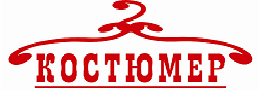 Уважаемые Руководители В современных условиях рынка предлагаем вам сотрудничествоНаше ателье может исполнить быстро и качественно исполнить любой ваш заказ  на пошив детской одежды.Вы можете сами не выходя из офиса определять что и в какие сроки вам необходимо получить. Наши услуги:дизайнер поможет разработать эскиз подберет ткани и фурнитуру, учитывая соотношение качества и цены,мы специализируемся на индивидуальном подходе к каждому клиенту,при необходимости, наш специалист примет заказ в Вашем офисе,опытные специалисты обеспечат высокое качество пошива,Изготовленные изделия предлагаются вам на реализациюМожем изготовить пробную партию. Будем рады сотрудничеству с Вами! С уважением,РуководительАтелье «Костюмер»				 				Бадагова Раисат.: +7 (981) 461-27-39                                                   e-mail: atelier-costumer@inbox.ruт. +7 (911) 455-08-06